PROGRAMMA SVOLTO DI SPAGNOLODocente: Antonella VicarioCLASSE 3ª C SUA.S. 2017/ 2018Libri di testoC. Polettini, J. Pérez Navarro, ¡Acción! 1, Zanichelli: unità 1, 2, 3, 4, 5 e parte della 6.Altro materiale: ove ritenuto necessario, la docente ha integrato il materiale contenuto nei libri di testo con file inseriti nel registro elettronico.Léxico y civilizaciónPaíses, nacionalidades y ciudades importantes.La familia.El aspecto físico y el carácter.La casa.Los días de la semana.La ropa.Las Navidades en España.Los Desaparecidos en Hispanoamerica.Las Fallas de Valencia.Los Sanfermines de Pamplona. La Tomatina.España: las Comunidades Autónomas con sus capitales y las Ciudades Autónomas.Los idiomas de España: el castellano y las lenguas cooficiales.Geografía básica de España: relieves y ríos principales.Gramática y funciones comunicativasAlfabeto, fonética y ortografía.Saludos y despedidas.Presentarse.Pronombres personales sujeto, pronombres reflexivos, pronombres complemento directo e indirecto.Numerales.Presente de indicativo de los verbos regulares.Presente de indicativo de los verbos con alternancia vocálica y diptongación.Presente de indicativo de los principales verbos irregulares.Verbos regulares: listas de verbos de uso común.Artículos determinados e indeterminados.El plural. El adjetivo posesivo antepuesto.Descripción de personas y de la familia.Formación del femenino.Los demostrativos.Haber y estar.Ubicar en el espacio: adverbios y preposiciones de lugar.Preposiciones + artículo.Preguntar y decir la dirección.Descripción de la casa.Verbos pronominales como gustar.También y tampoco.Muy y mucho.Preguntar y decir la hora.Invitar, proponer, aceptar y rechazar una invitación.Gerundio.Estar + gerundio.Las preposiciones a y en.La rutina cotidiana.De, desde, a y hasta.Expresar frecuencia.Busto Arsizio, 8 giugno 2018La docente                                                                        I rappresentanti di classe________________________________                          ___________________________________                                                                                                                                                                                                                                             ___________________________________                                                                                                                                                   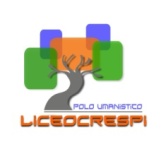 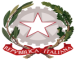             ISTITUTO DI ISTRUZIONE SECONDARIA  “DANIELE CRESPI”Liceo Internazionale Classico e  Linguistico VAPC02701RLiceo delle Scienze Umane VAPM027011Via G. Carducci 4 – 21052 BUSTO ARSIZIO (VA)www.liceocrespi.gov.it -Tel. 0331 633256 - Fax 0331 674770 - E-mail: lccrespi@tin.itC.F. 81009350125 – Cod.Min. VAIS02700D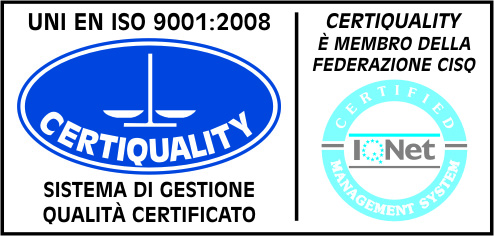 CertINT® 2012